Innovación Docente en Ciencias Sociales para una Ciudadana del Siglo XXI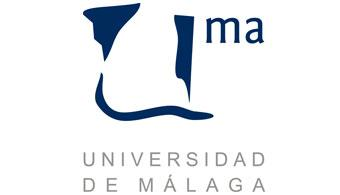 Proyecto de Innovación 13-116Aplicación de la metodología Aprendizaje Servicio en la docencia universitaria Propuesta de Innovación Docente para una Educación Ciudadana de Docentes del Siglo XXIÁrea de Conocimiento de Didáctica de las Ciencias SocialesUniversidad de Málaga26-27 de noviembre de 2015PRESENTACIÓNEl compromiso del área de conocimiento de Didáctica de las Ciencias Sociales, con la docencia e investigación en Educación para la Ciudadanía Democrática, arranca en el curso 1994-1995 con la implantación de esa materia en la formación del profesorado de Educación Primaria. Una apuesta renovada por esa dimensión de la educación ha sido apostar, desde el curso 2013-2014, por un proyecto de innovación docente con el que queríamos introducir y experimentar la metodología del Aprendizaje Servicio en nuestra actividad docente e investigadora. La renovación de discursos y prácticas educativas en clave de una Educación para la Ciudadanía Democrática, y la dimensión que puede alcanzar en ella la dinámica innovadora del Aprendizaje Servicio nos animó a iniciarnos en esta tarea. Las experiencias y ejemplos que nos han inspirado las hemos reinterpretado para incorporar la metodología al currículo social de las diferentes etapas educativas en las que formamos a nuestro alumnado. Con ello hemos podido valorar las oportunidades que el conocimiento social ofrece, ligadas a dos elementos claves con los que trabajamos cotidianamente en el aula:  Currículo escolar. La amplia gama de contenidos sociales que pueden ser abordados con la metodología y la necesidad de que sean conscientemente planificados.    Planificación y desarrollo. La innovación para su adecuada introducción ha de ser explícitamente diseñada y pasar por diferentes etapas o fases de concreción que permitan implantarla desde bases más sólidas.      Los escasos años de experiencia, nos han permitido conocer que nadie ha trabajado explícitamente la vinculación de la metodología con la enseñanza y aprendizaje de contenidos sociales, a la vez que nos anima a continuar trabajando en esa línea. Durante dos cursos académicos, hemos trabajado en el diseño y planificación de proyectos de Aprendizaje-Servicio, formando a profesorado para las etapas de Educación Infantil, Primaria, Secundaria Obligatoria, Bachillerato y Formación Profesional. En estos años, la observación sistemática de nuestra práctica nos ha arrojado unos resultados inesperados, desveló que el esfuerzo que estábamos realizando por dar a conocer el Aprendizaje-Servicio a nuestro alumnado, transcendía los objetivos marcados. La rica, variada y amplia interpretación de la metodología que estaba realizando nuestro alumnado, y que hemos recogido en forma de proyectos que hemos elaborado junto a él, nos desveló la variedad de formas que puede adoptar la metodología asociada al contenido social escolar, comprobando a su vez su compromiso social y docente.Las competencias docentes desarrolladas, nos han permitido descubrir cómo se han sensibilizado con los problemas sociales de su entorno y están dispuestos a experimentar la participación ciudadana desde sus futuras profesiones para transferirla, a su vez, al alumnado en todas las etapas educativas. No obstante, quedó descuidada la riqueza de contenidos sociales a los que se podía llevar el Aprendizaje-Servicio y cómo han de ser revisados desde los problemas de la práctica educativa y social. Conocido el recelo, la curiosidad, pero también el grado de aceptación que la metodología ha tenido en nuestro alumnado, constatable en el conjunto de producciones académicas que han elaborado, nos anima a continuar trabajando en esta línea.La innovación e indagación sobre nuestra práctica docente, nos ha hecho decidirnos por la necesidad de celebrar la I Jornadas Aprendizaje Servicio y Educación para la Ciudadanía Democrática, por diferentes motivos:La necesidad de continuar en esta línea de trabajo que nos permite innovar e investigar sobre la conexión entre Aprendizaje-Servicio y la Educación para la Ciudadanía Democrática.Dar a conocer proyectos de Aprendizaje-Servicio que han sido diseñados para el conjunto de asignaturas que imparte el área de conocimiento de Didáctica de las Ciencias Sociales. Contactar con organizaciones educativas y asistenciales con el fin de dar a conocer la metodología de Aprendizaje-Servicio. Con ello nos solo damos protagonismo a los principios y valores democráticos que consideramos han de dirigir toda actividad académica y educativa, conectando siempre con los problemas sociales del entorno para reforzar con ello un sentido de la ciudadanía más global, integrador e igualitario.MARCO TEÓRICO DEL APRENDIZAJE-SERVICIO (trabajo previo en las asignaturas).Batlle, R. (2007). “Educación para la ciudadanía y aprendizaje servicio en España”, en 10º Seminario Internacional de Aprendizaje y Servicio Solidario. Buenos Aires, 30 y 31 de agosto de 2007. [Consultado el 17/09/15 en, http://www.aprenentatgeservei.org/intra/aps/documents/Educacion%20ciudadania%20y%20APS%20PDF.pdf]Batlle, R. (coord.) (2013). 60 buenas prácticas de Aprendizaje-Servicio. Inventario de experiencias educativas con finalidad social. San Sebastián: Fundación Zerbikas. [Consultado el 17/09/15 en http://www.zerbikas.es/guias/es/60.pdf ]Blog Aprendizaje Servicio de Roser Batllehttp://roserbatlle.net/Puig Rovira, J. M. y Palos Rodríguez, J. (2006). “Rasgos pedagógicos del aprendizaje-servicio”, en Cuadernos de Pedagogía, 357, pp. 60-63.Puig Rovira, J. M.; Gijón Casares, M.; Martín García, X.; Rubio Serrano, L. (2011). “Aprendizaje-Servicio y Educación para la Ciudadanía”, en Revista de Educación, Número Extraordinario de 2011, pp. 45-67.Revista Escuela. Monográfico “El Aprendizaje-Servicio, un método para la EpC y los DD.HH.” Noviembre de 2013.PROGRAMA PROVISIONALJUEVES 26 DE NOVIEMBRE DE 201516.00 – 17.30 hs. Taller inicial de gran grupo a cargo de Roser Batlle.¿Qué es el Aprendizaje-Servicio? Dudas y resistencias en torno a la metodología. Casos prácticos y experiencias relevantes.18.00 – 19.30 hs. Grupos reducidos a cargo del profesorado de Didáctica de las Ciencias Sociales.Bases metodológicas del Aprendizaje-Servicio. Diseño-Planificación de propuestas. 20.00 – 21.00 hs. Puesta en común de las propuestas. Profesorado de Didáctica de las Ciencias Sociales.Valoración final de las propuestas de Aprendizaje-Servicio por Roser Batlle.VIERNES 27 DE NOVIEMBRE DE 201510.00 – 13.30 hs. Taller formativo con docentes y asociaciones. Dirige Roser Batlle. Necesidad de colaboración en experiencias de Aprendizaje-Servicio. Cómo iniciarla. Dificultades frecuentes. Experiencias relevantes.(*Descansos durante el desarrollo del grupo de debate).LUGAR DE CELEBRACIÓNCharla en gran grupo. Salón de Actos de la Facultad de Ciencias de la Educación. Talleres en pequeño grupo. Aulas de la Facultad de Ciencias de la Educación. Exposición de propuestas 2013-2015. Hall de la Facultad de Ciencias de la Educación.ALUMNADO ASISTENTE DE LAS ASIGNATURASEducación para la Ciudadanía y los Derechos Humanos (Grado en Maestro/a de Educación Primaria).Innovación docente e Iniciación a la Investigación Educativa (Máster en Profesorado de Educación Secundaria. Especialidades de Ciencias Sociales, Geografía, Historia y Filosofía. Economía, Empresa y Comercio. Hostelería y Turismo.COMITÉ ORGANIZADORLaura Alejo Lozano. Jorge Chauca García. Elisa Chaves Guerrero. Juan Carlos Donaire Vázquez. Pilar Flores Núñez. Carmen Rosa García Ruiz. Ernesto Gómez Rodríguez. José Gutiérrez Galende. María Liñán Soto. Ángel Márquez Medina. Virgilio Martínez Enamorado. Carlos Muñoz Morales. Pilar Núñez Galiano. Joaquín Perea Rodríguez. Cristina Rodríguez Robles. Laura Triviño Cabrera. Lidia Rico Cano. José Luis Zorrilla Luque. PRESENTACIÓN DE RESULTADOS	Publicación de la Universidad de Málaga (formato libro/cd) que contenga contenidos y resultados de la I Jornada de Aprendizaje-Servicio y Educación para la Ciudadanía. Análisis y recopilación, por parte de los miembros del grupo de innovación, de las mejores propuestas de Aprendizaje-Servicio elaborada por el alumnado y ordenadas por etapas educativas.	Las propuestas de Aprendizaje-Servicio se analizarán con un guión orientativo y criterios de selección:Valoración conjunta por asignaturas. Elementos de análisis:Preocupaciones sociales vinculadas al entorno y sensibilización con las necesidades educativas del alumnado. Su relación.Grado de colaboración entre el centro educativo y tejido social.Modelo educativo basado en la experiencia. Aprendizaje fundamentado en la resolución de problemas. Selección de propuestas por etapas educativas: Título del proyecto o actividad. Breve resumen. Contenido a aprender (futuro/a docente y alumnado). Servicio prestado a la comunidad. Aprendizaje alcanzado  (futuro/a docente y alumnado).Conclusión-Valoración final y propuestas de mejora en formación inicial del profesorado.I Jornadas de Aprendizaje-Servicio y Educación para la Ciudadanía Democrática